Fall   2017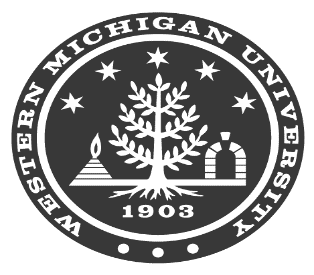  Teacher Scholars Scholarship FundHistoryThrough the generosity of the Roy and Beulah Kendall estate, an endowment was established to create and sustain the Western Michigan University Kendall Teacher Scholars Scholarship.  This scholarship, administered through the   and with oversight by a steering committee composed of University and community representatives, will provide tuition reimbursement to eligible  area teachers who meet scholarship criteria. This scholarship applies ONLY to coursework offered through the Kendall Center.General CriteriaThis scholarship is available to applicants actively teaching full time in any of the   public or private schools serviced by the . Applicants must be admitted to, or actively pursuing, a graduate degree in K-12 education, and/or taking coursework approved by an (education) adviser, and appropriate to a degree directly related to K-12 teaching, counseling or administration. Scholarships are also available for applicants completing coursework as part of professional development or enrichment programs, appropriate to K-12 education.Applicants must have current State of .Awards are for tuition reimbursement only.Applicants must have a minimum undergraduate GPA average of 3.20, if there is no history of graduate work, to qualify for this scholarship and only coursework receiving a 3.00 GPA or higher will be eligible for reimbursement.Applicants who have completed some graduate work must have a cumulative 3.50 GPA.       Once approved, recipients must maintain a cumulative 3.50 GPA for renewal.Credit/No credit courses are not eligible for reimbursement.Up to six (6) hours will be reimbursed for any given semester, with no more than nine (9) reimbursed each academic year.Applications for tuition reimbursement for professional development coursework must be submitted by the official drop/add date established for this course.Formal applications for scholarships awarded for each academic semester must be received at the  approximately five (5) weeks prior to the start of each semester.  Awards will be announced approximately two (2) weeks prior to the official start of the semester.  Fall  2017WESTERN MICHIGAN UNIVERSITYKendall  Teacher  Scholars  Scholarship  Fund  ApplicationRequesting reimbursement for:(Please check one):	Graduate degree program – initial scholarship applicationGraduate degree program – scholarship renewalProfessional development/enrichment courseworkName: _______________________________	_				WIN #: 		________________Address: _____________________________________________________________________________				Date of Birth: 			Phone-home/cell: ________________________________		   wk: ____________________________________		E-mail address: ________________________________________________________________________			School District Employed: _______________________________________________________________			Building & Position: ______________________________________________________________				Requesting reimbursement for:		Fall  2017   WMU Kendall Center course(s) to be reimbursed: ____________________________________________		APPLICATION GUIDELINESPlease include your essay with your Scholarship application; failure to do so will result in award ineligibility.Complete a type-written essay of no more than 300 words in APA format.Essay Topic:What is rewarding about being a teacher?  Name and describe at least three things that you enjoy.The following additional items must be submitted as part of your initial Scholarship application.  Once on file, it is not necessary to resubmit:Copy of State of  (do not send original)(needed with initial application only)Letter of recommendation from school district administrator.(needed with initial application only)Official transcript for previous undergraduate or graduate work if not completed at WMUThis application will be judged on the timeliness, quality and completeness of the materials submitted, as well as availability of funds.Application form and attachments must be received by the deadline date.Fall  2017Deadline is Tuesday, August 1, 2017 at 5:00pmSend or deliver to:50 Fall  2017The Kendall Scholarship Committeeis aware that certain school districts give partial, or full, reimbursement for University classes.The  Teacher Scholars Scholarship Committeewill reimburse only that portion of tuition not available through your school district.The committee encourages youto take full advantage of those school district monies for which you qualify.Thank you.I attest that I am not eligible for, or receiving, full or partial reimbursement from any other source for this coursework, except as may be noted below.   No other reimbursement is available through my school district, financial aid office or other supportive organization.  I also declare that all the information on this application is accurate to the best of my knowledge.  I understand that submission of false information will result in ineligibility.  If determined ineligible, I agree to return any funds previously received._________________________________________		_	 ______________________				___Signature							DateI am receiving partial reimbursement for coursework, and request reimbursement for the balance of tuition for coursework taken through the Kendall Teacher Scholars Scholarship Fund.Source						                         Amount__________________________________________			___________________________________________________________________			_________________________